  ANEXO 1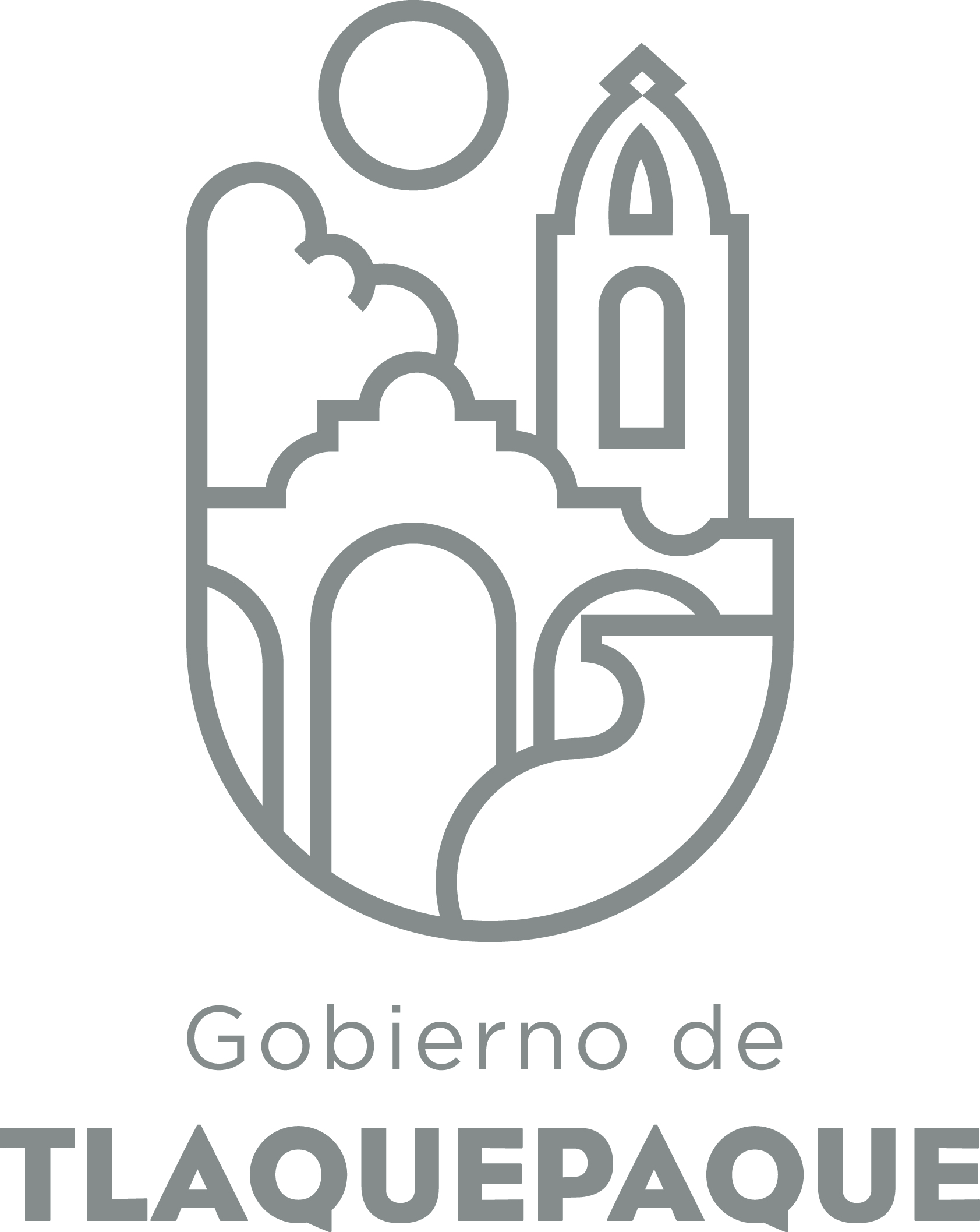 1.- DATOS GENERALESANEXO 22.- OPERACIÓN DE LA PROPUESTARecursos empleados para la realización del Programa/Proyecto/Servicio/Campaña (PPSC) DIRECCIÓN GENERAL DE POLÍTICAS PÚBLICASCARATULA PARA LA ELABORACIÓN DE PROYECTOS.A)Nombre del programa/proyecto/servicio/campañaA)Nombre del programa/proyecto/servicio/campañaA)Nombre del programa/proyecto/servicio/campañaA)Nombre del programa/proyecto/servicio/campañaPrograma Integral de RecaudaciónPrograma Integral de RecaudaciónPrograma Integral de RecaudaciónPrograma Integral de RecaudaciónPrograma Integral de RecaudaciónPrograma Integral de RecaudaciónEjeEje66B) Dirección o Área ResponsableB) Dirección o Área ResponsableB) Dirección o Área ResponsableB) Dirección o Área ResponsableDirección de IngresosDirección de IngresosDirección de IngresosDirección de IngresosDirección de IngresosDirección de IngresosEstrategiaEstrategia6.26.2C)  Problemática que atiende la propuestaC)  Problemática que atiende la propuestaC)  Problemática que atiende la propuestaC)  Problemática que atiende la propuestaInsuficientes Recursos para atender las Necesidades y Demanda Creciente de Servicios e Infraestructura de los TlaquepaquensesInsuficientes Recursos para atender las Necesidades y Demanda Creciente de Servicios e Infraestructura de los TlaquepaquensesInsuficientes Recursos para atender las Necesidades y Demanda Creciente de Servicios e Infraestructura de los TlaquepaquensesInsuficientes Recursos para atender las Necesidades y Demanda Creciente de Servicios e Infraestructura de los TlaquepaquensesInsuficientes Recursos para atender las Necesidades y Demanda Creciente de Servicios e Infraestructura de los TlaquepaquensesInsuficientes Recursos para atender las Necesidades y Demanda Creciente de Servicios e Infraestructura de los TlaquepaquensesLínea de AcciónLínea de AcciónC)  Problemática que atiende la propuestaC)  Problemática que atiende la propuestaC)  Problemática que atiende la propuestaC)  Problemática que atiende la propuestaInsuficientes Recursos para atender las Necesidades y Demanda Creciente de Servicios e Infraestructura de los TlaquepaquensesInsuficientes Recursos para atender las Necesidades y Demanda Creciente de Servicios e Infraestructura de los TlaquepaquensesInsuficientes Recursos para atender las Necesidades y Demanda Creciente de Servicios e Infraestructura de los TlaquepaquensesInsuficientes Recursos para atender las Necesidades y Demanda Creciente de Servicios e Infraestructura de los TlaquepaquensesInsuficientes Recursos para atender las Necesidades y Demanda Creciente de Servicios e Infraestructura de los TlaquepaquensesInsuficientes Recursos para atender las Necesidades y Demanda Creciente de Servicios e Infraestructura de los TlaquepaquensesNo. de PP EspecialNo. de PP EspecialD) Ubicación Geográfica / Cobertura  de ColoniasD) Ubicación Geográfica / Cobertura  de ColoniasD) Ubicación Geográfica / Cobertura  de ColoniasD) Ubicación Geográfica / Cobertura  de ColoniasTodo el MunicipioTodo el MunicipioTodo el MunicipioTodo el MunicipioTodo el MunicipioTodo el MunicipioVinc al PNDVinc al PNDE) Nombre del Enlace o ResponsableE) Nombre del Enlace o ResponsableE) Nombre del Enlace o ResponsableE) Nombre del Enlace o ResponsableJulio Gutiérrez MartínezJulio Gutiérrez MartínezJulio Gutiérrez MartínezJulio Gutiérrez MartínezJulio Gutiérrez MartínezJulio Gutiérrez MartínezVinc al PEDVinc al PEDF) Objetivo específicoF) Objetivo específicoF) Objetivo específicoF) Objetivo específicoPrograma Difundido para incrementar el Índice de recaudación Incrementar el índice de recaudación MunicipalPrograma Difundido para incrementar el Índice de recaudación Incrementar el índice de recaudación MunicipalPrograma Difundido para incrementar el Índice de recaudación Incrementar el índice de recaudación MunicipalPrograma Difundido para incrementar el Índice de recaudación Incrementar el índice de recaudación MunicipalPrograma Difundido para incrementar el Índice de recaudación Incrementar el índice de recaudación MunicipalPrograma Difundido para incrementar el Índice de recaudación Incrementar el índice de recaudación MunicipalVinc al PMetDVinc al PMetDG) Perfil de la población atendida o beneficiariosG) Perfil de la población atendida o beneficiariosG) Perfil de la población atendida o beneficiariosG) Perfil de la población atendida o beneficiariosAl 100% de ContribuyentesAl 100% de ContribuyentesAl 100% de ContribuyentesAl 100% de ContribuyentesAl 100% de ContribuyentesAl 100% de ContribuyentesAl 100% de ContribuyentesAl 100% de ContribuyentesAl 100% de ContribuyentesAl 100% de ContribuyentesH) Tipo de propuestaH) Tipo de propuestaH) Tipo de propuestaH) Tipo de propuestaH) Tipo de propuestaJ) No de BeneficiariosJ) No de BeneficiariosK) Fecha de InicioK) Fecha de InicioK) Fecha de InicioFecha de CierreFecha de CierreFecha de CierreFecha de CierreProgramaCampañaServicioProyectoProyectoHombresMujeres01/01/201701/01/201701/01/201731/12/201731/12/201731/12/201731/12/2017XFedEdoMpioxxxxI) Monto total estimadoI) Monto total estimadoI) Monto total estimado$8,926,097.00$8,926,097.00Fuente de financiamientoFuente de financiamientoA) Principal producto esperado (base para el establecimiento de metas) Incremento de Pagos de Predial, Agua Potable, Licencias de Giros, Mercados, Tianguis, Multas, Transmisiones PatrimonialesIncremento de Pagos de Predial, Agua Potable, Licencias de Giros, Mercados, Tianguis, Multas, Transmisiones PatrimonialesIncremento de Pagos de Predial, Agua Potable, Licencias de Giros, Mercados, Tianguis, Multas, Transmisiones PatrimonialesIncremento de Pagos de Predial, Agua Potable, Licencias de Giros, Mercados, Tianguis, Multas, Transmisiones PatrimonialesIncremento de Pagos de Predial, Agua Potable, Licencias de Giros, Mercados, Tianguis, Multas, Transmisiones PatrimonialesB)Actividades a realizar para la obtención del producto esperado-Emisión de Estados de Cuenta Predial (100,000)-Notificaciones                    -Requerimientos de Pago-Emisión de Estados de Cuenta Predial (100,000)-Notificaciones                    -Requerimientos de Pago-Emisión de Estados de Cuenta Predial (100,000)-Notificaciones                    -Requerimientos de Pago-Emisión de Estados de Cuenta Predial (100,000)-Notificaciones                    -Requerimientos de Pago-Emisión de Estados de Cuenta Predial (100,000)-Notificaciones                    -Requerimientos de PagoIndicador de Resultados vinculado al PMD según Línea de Acción Indicador vinculado a los Objetivos de Desarrollo Sostenible AlcanceCorto PlazoMediano PlazoMediano PlazoMediano PlazoLargo PlazoAlcanceXC) Valor Inicial de la MetaValor final de la MetaValor final de la MetaNombre del indicadorFormula del indicadorFormula del indicador196,674,750216,342,225216,342,225Incremento en un 10% en la recaudaciónRec. 2017/ Rec. 2016 x 100Rec. 2017/ Rec. 2016 x 100Clave de presupuesto determinada en Finanzas para la etiquetación de recursosClave de presupuesto determinada en Finanzas para la etiquetación de recursosClave de presupuesto determinada en Finanzas para la etiquetación de recursosCronograma Anual  de ActividadesCronograma Anual  de ActividadesCronograma Anual  de ActividadesCronograma Anual  de ActividadesCronograma Anual  de ActividadesCronograma Anual  de ActividadesCronograma Anual  de ActividadesCronograma Anual  de ActividadesCronograma Anual  de ActividadesCronograma Anual  de ActividadesCronograma Anual  de ActividadesCronograma Anual  de ActividadesCronograma Anual  de ActividadesD) Actividades a realizar para la obtención del producto esperado201720172017201720172017201720172017201720172017D) Actividades a realizar para la obtención del producto esperadoENEFEBMZOABRMAYJUNJULAGOSEPOCTNOVDICPromoción de PagoXXXXXXXXXXXXEntrega de Estados de CuentaXNotificaciones de PagoXXXXXXXXXXXRequerimientos de PagoXXXXXXXXXXActualización de PadronesXXE) Recursos HumanosNúmeroF) Recursos MaterialesNúmero/LitrosTipo de financiamiento del recursoTipo de financiamiento del recursoG) Recursos FinancierosMontoE) Recursos HumanosNúmeroF) Recursos MaterialesNúmero/LitrosProveeduríaFondo RevolverteG) Recursos FinancierosMontoPersonal que participa en éste PPSC98Vehículos empleados para éste PPSC---Monto total del Recurso obtenido mediante el fondo REVOLVENTE que se destina a éste PPSC$108,717.00Personal que participa en éste PPSC98Combustible mensual que consumen los vehículos empleados para éste PPSC---Monto total del Recurso obtenido mediante el fondo REVOLVENTE que se destina a éste PPSC$108,717.00Personal que participa en éste PPSC98Computadoras empleadas para éste PPSC75--Monto total del Recurso obtenido mediante el fondo REVOLVENTE que se destina a éste PPSC$108,717.00